Campaspe Family Violence Action Group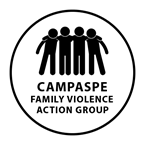              Service System working group TERMS OF REFERENCEPurpose of the Service System working groupThe Campaspe Family Violence Action Group exists to drive greater integration and coordination of local services – both universal and specialist – for all those experiencing family violence in Campaspe; and to prevent family violence before it occurs through evidence-based action on gender inequality in settings across the community The Service System Working Group brings together key organisations in the region to develop and implement strategies to foster a service system that has the capacity to respond effectively to people experiencing family violence. Key objectives and actionsThe groups key objective is to foster a service system with the understanding and capacity to respond appropriately to all who experience family violence in Campaspe (‘no wrong door’)To achieve this, we will:Map the existing service system through co-design, from the lived experiences of women and men, victims and perpetrators, to inform the partnership’s integration and coordination activities. Develop a ‘Who does What’ resource for services.Develop a wallet card with wat is family violence & services information for consumers.Build the capacity of universal services to identify and respond to family violence as appropriate to their role (ensuring not to duplicate current initiatives currently underway by universal service providers)Additional action:Build the capacity of core services to identify and respond to family violence as appropriate to their role Map the service system, using co-design, from the view of service providers, so as we can further analyse how service providers currently interact with one another.  This information will provide an evidence base for where collaboration efforts should be targeted and it will also provide baseline data which we can measure the impact of our creating collaboration efforts at a later stage.  Participants Echuca Regional Health (chair)Loddon Campaspe CLC / ARC JusticeKyabram and District Health ServicesSave the ChildrenCentre for Non ViolenceCampaspe Primary Care PartnershipVictoria Police Njernda Aboriginal Corporation AnglicareInvite other stakeholders on as needed basis dependent on specific topic areas.MeetingsMeetings are to be held on a bimonthly basis for the first 6 months; frequency to be reviewed post initial six months.Meetings will be held at Echuca Regional HealthQuorum for MeetingsA minimium of four members are to be present to form a quorum in support of meeting discussions. If a quorum is not available, key discussions shall occur via email to ensure progress on initiatives continues.Reporting MechanismsMeeting minutes will be shared with all members.Recommendations and reports shall be provided to the Campaspe Family Violence Action Group.Members are responsible to share information and activities of the working group with their respective organisations.Chairperson & Secretary RolesThe chairperson role will be Echuca Regional Health as sponsor for this priority area. The minute taker role will be shared.Agenda items are to be confirmed at the end of each meeting. Additional agenda items shall be forwarded to Chair. The sponsor organisation will be responsible for circulation of the minutes and agendas (one week prior to the meeting where possible).Supporting documentsCFVAG Strategic Directions Key messages infographicDateTimeCFVAG Service System working groupChair Danielle Paterson Thursday 7th March 20199:30 – 11:00CFVAG Service System working groupChair Danielle Paterson Thursday 18th April 20199:30 – 11:00CFVAG Service System working groupChair Danielle Paterson Thursday 4th July  20199:30 – 11:00CFVAG Service System working groupChair Danielle Paterson Thursday 29th August 20199:30 – 11:00CFVAG Service System working groupChair Danielle Paterson Thursday 24th October 20199:30 – 11:00CFVAG Service System working groupChair Danielle Paterson AuthorVersionImplementedReviewHealth Promotion Manager, Echuca Regional Health v.1March 2019Annual 